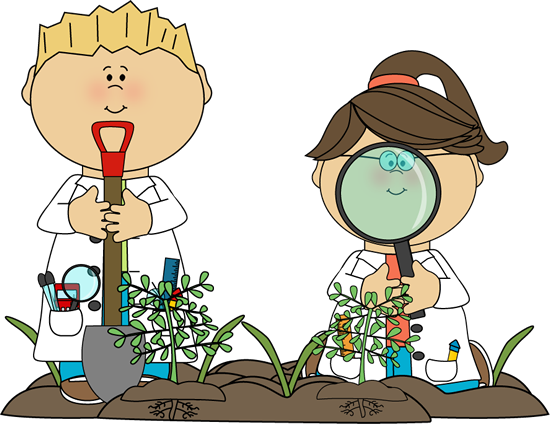 Διατυπώστε την υπόθεση σας για το πιο κάτω ερώτημα: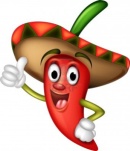 Εσείς τι νομίζετε; Το φυτό συγκρατεί μέσα του όλη την ποσότητα του νερού που προσλαμβάνει από τις ρίζες του;……………………………………………………………………………………………………………………………………………………………………………………………………………………………………………………………………………………………………………………………………………………………………………………………………………………………………………………………………………………………………………………………………………………………………………………………………………………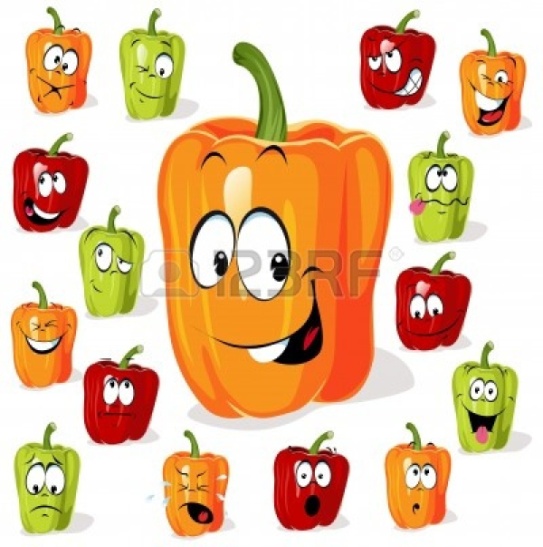 Τι παρατηρείτε να έχει συμβεί μέσα στην νάιλον σακούλα;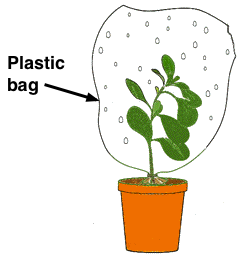 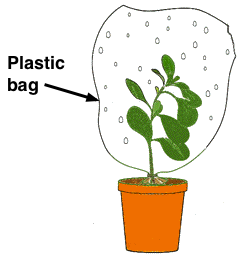 ……………………………………………………………………………………………………………………………………………………………………………………………………………………………………………………………………………………………..…………………………………………………………………………………………………Υπογραμμίστε το σωστό από τα πιο κάτω συμπεράσματα:Το φυτό δεν αποβάλλει ποσότητα του νερού που απορροφά.Το φυτό αποβάλλει ποσότητα του νερού που απορροφά.Η λειτουργία αυτή ονομάζεται ………………………. .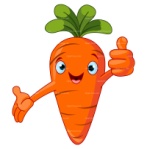 Εκτελέστε με την ομάδας σας το πιο κάτω πείραμα όπως φαίνεται στις εικόνες ώστε να απαντήσετε στο πιο πάνω ερώτημα:Τα υλικά που θα χρειαστείτε είναι: ένα φυτό και χαρτί χλωριούχου κοβαλτίου**ΣΗΜΕΙΩΣΗ: Το χαρτί του χλωριούχου κοβαλτίου αποκτά μπλε χρώμα όταν έρχεται σε επαφή με το νερό.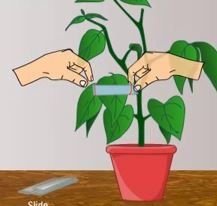 Τι παρατηρείτε μετά από μία εβδομάδα να έχει συμβεί;………………………………………………………………………………………………………………………………………………………………………………………………………………………………………………………………………………………………………………………………………………………………………………………………………………………………………………………………Ερμηνεία παρατηρήσεων: ………………………………………………………………………………………………………………………………………………………………………………………………………………………………………………………………………………………………………………………………………………………………………………………………………………………………………………………………Απαντήστε στο ερώτημα:«Από ποια επιφάνεια του φύλλου αποβάλλεται μεγαλύτερη ποσότητα νερού και γιατί;»………………………………………………………………………………………………………………………………………………………………………………………………………………………………………………………………………………………………………………………………………………………………………………………………………………………………………………………………Εκτελέστε με την ομάδας σας το πιο κάτω πείραμα όπως φαίνεται στις εικόνες ώστε να απαντήσετε στο πιο πάνω ερώτημα:Τα υλικά που θα χρειαστείτε είναι: Τρία φυτά, τρεις δοκιμαστικοί σωλήνες, χαρτί χλωριούχου κοβαλτίου, πλαστελίνη, 20 ml νερό για κάθε δοκιμαστικό σωλήνα.Α: Τοποθετείστε το Α δοχείο έξω από το παράθυρο της τάξης.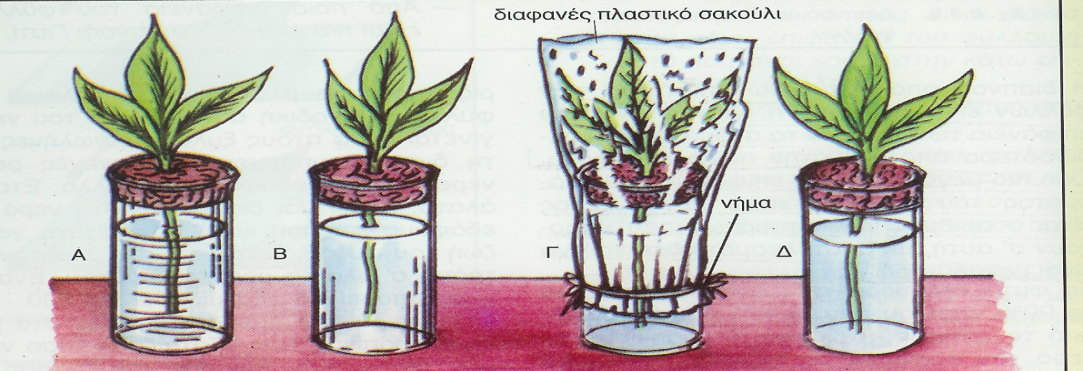 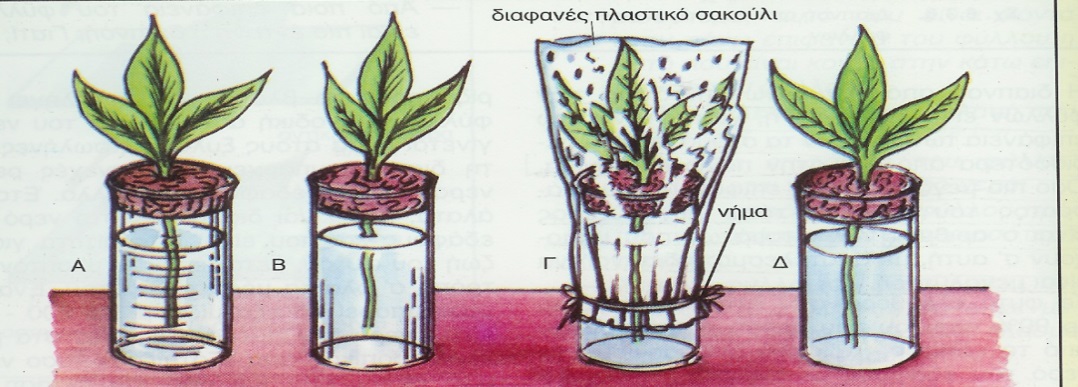 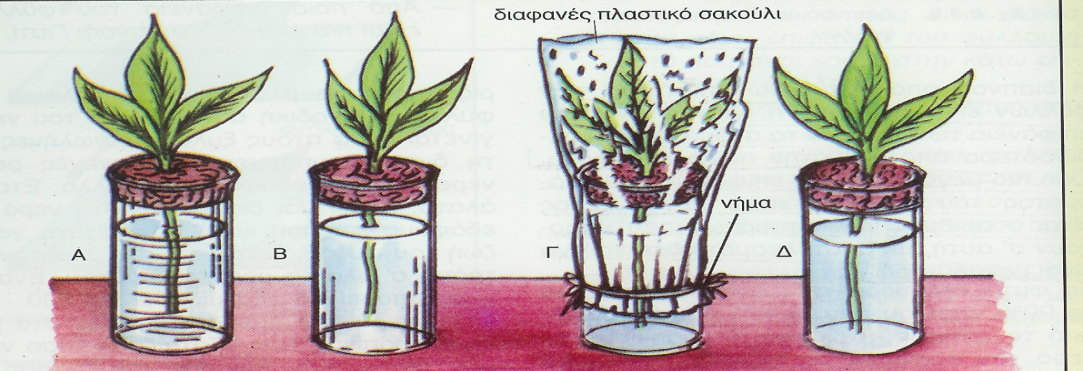 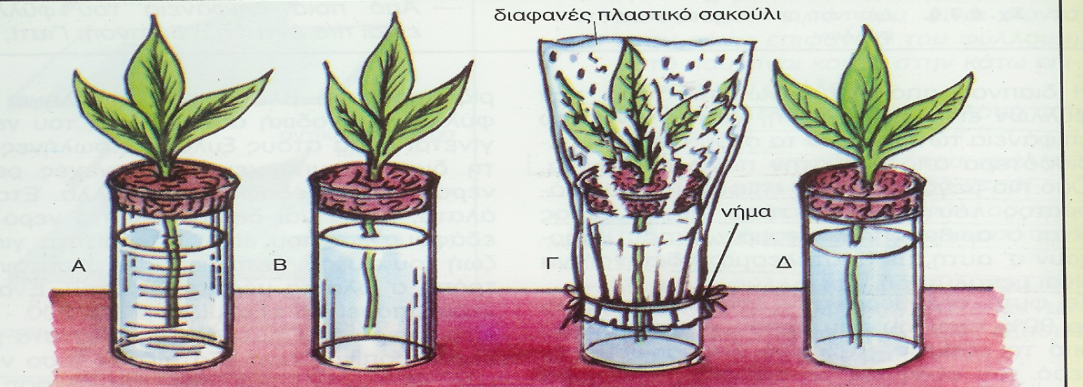 Β: Τοποθετείστε το Β δοχείο σε σημείο όπου υπάρχει έντονο φως ώστε η θερμοκρασία να είναι ψηλή.Γ: Τοποθετείστε το Γ δοχείο εντός της τάξης σε σκιερό σημείο.Διατυπώστε τις προβλέψεις σας: Τι νομίζετε ότι θα συμβεί με την ποσότητα του νερού που θα αποβάλει κάθε ένα από τα φυτά στο πείραμα; ………………………………………………………………………………………………………………………………………………………………………………………………………………………………………………………………………………………………………………………………………………………………………………………………………………………………………………………………Καταγράψτε τις μετρήσεις σας μετά από μία εβδομάδα στον πιο κάτω πίνακα:Ερμηνεία παρατηρήσεων:………………………………………………………………………………………………………………………………………………………………………………………………………………………………………………………………………………………………………………………………………………………………………………………………………………………………………………………………Σε ποιο συμπέρασμα καταλήγετε; Ποιοι παράγοντες επηρεάζουν την ταχύτητα της διαπνοής των φυτών;………………………………………………………………………………………………………………………………………………………………………………………………………………………………………………………………………………………………………………………………………………………………………………………………………………………………………………………………Ογκομετρικός σωλήναςΑρχική στάθμη νερούΣτάθμη νερού μετά από μια βδομάδαΔιαφορά στάθμης νερούΑΒΓΔ